INAS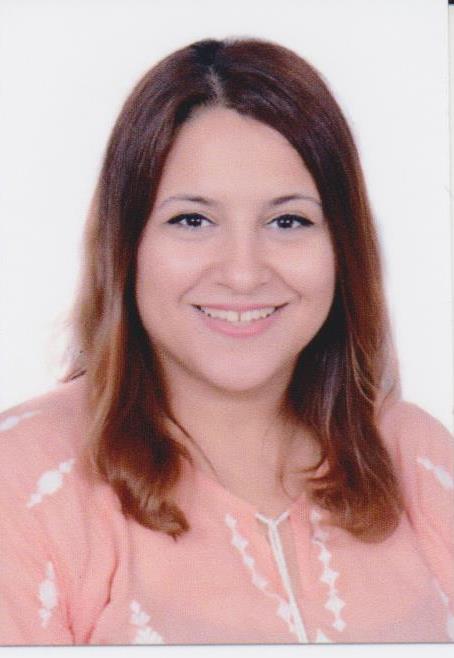 PERSONAL INFORMATIONS:Nationality: Egyptian.Date Of Birth: 11th August 1985.Marital status: Married.PROFSSINAL SUMMARY:Motivated dentist specialized in cosmetic dentistry with a track record of excellent organizational and interpersonal skills, keen to secure a position with a dynamic and progressive dental practice.EDUCATION:Cairo University, Faculty Of Oral and Dental Medicine.Master degree in fixed prosthodontics, June 2017.Title of the master degree thesis: Effect of long term storage and thermo-cycling on the vertical marginal gap distance and micro-leakage of CAD/CAM provisional restoration material in comparison to self-cured composite provisional restoration material.Fulfilled the practical  requirements of all fixed prosthodontics, opretive and endodontic departments required to master the different restorative techniques.Cairo University, Faculty Of Oral and Dental Medicine.Bachelor Of Science, May 2008.Grade: Very good with honor degree.Al Murijeb School, Al.Ain, UAE.     High School Certificate, June 2003.Extra educational courses:Cosmetic Dentistry Course with Dr. Mohamed Shams through the Egyptian society of Oral Implantology (ESOI), an ADA continuing education program, April 2017.Health care and hospital management diploma through the Community Service Center and Continuous Education Unit, Cairo University, 2010.LICENSURE:Passed the DHAGeneral Dentistry License exam, 18th January 2018.Egyptian Ministry Of Health practice License.           WORK HISTORY:more than 6 years of experience were practised as follows:Specialized Dentist at Healthy dental Center                                Cairo, Egypt.                                                                                                July 2017 – till recently.Dentist at Al-Hassan Ali Al-Haggar dental clinic                        Cairo, Egypt.March 2015 – April 2017.  Dentist at Al-Hassan Ali Al-Haggar dental clinic         Cairo, Egypt.                                                                                           January 2013– June 2014.Dentist at Al-Marmar Poly Dental Clinic               Riyadh, K.S.A.July 2010 – July 2011.  Dentist at Whity cosmetic and dental clinic                      Cairo-, Egypt.                                                                                                     January – June 2010.Dental Assistant at the Egyptian Center for Dental and Maxillo-facial surgery                                                Cairo,  Egypt.                                                                                                   May – December 2009.Intern at the hospital of the Faculty of Oral and Dental Dentistry, Cairo University                                                                                               Cairo, Egypt.                                                                                                        May – October 2009.Intern at Al-Nozha Center for family medicine                            Cairo, Egypt.                                                                                      November 2008 – April 2009.HIGHLIGHTS:Well presented and articulate.Excellent listening, communication and inter-personal skills.Self motivating and highly organized.Ability to work independently and be proactive as well in a team environment.Ability to work under pressure and meet corporate requirements and commitments.Ability to maintain quality, safety and infection control standards.Excellent command of both English and Arabic.Skillful with Microsoft Office. Always keeping up to date with the latest developments in dentistry.REFRENCES:Available upon request.